sklop: ŽIVIM ZDRAVO        PREVERJANJE ZNANJACilji:Učenec prepozna in poimenuje notranje dele človeškega telesa.Razume pomen zdravja za človeka in pozna načine ohranjanja zdravja.Ve, da moramo varovati naravno okolje.Ve, kako lahko sam prispeva k urejenemu videzu okolice.Naštej pet notranjih organov in pet zunanjih delov telesa.	__/__Če je trditev pravilna, naredi , če je trditev napačna pa .	__/__Dopolni.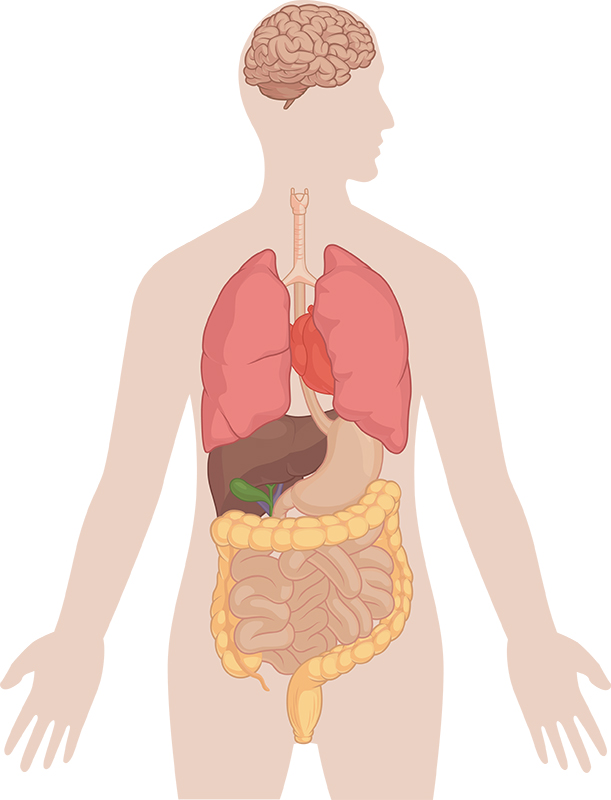 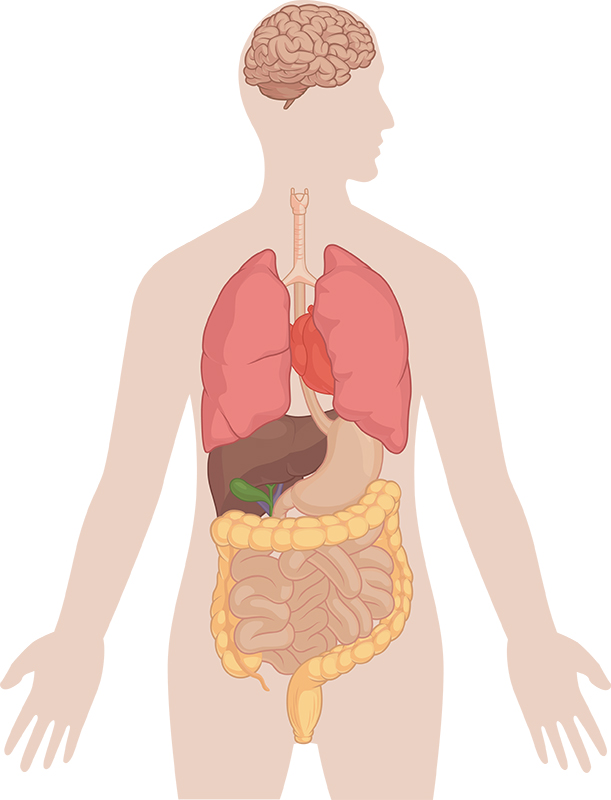 	__/__Katere obroke moraš vsak dan zaužiti pri zdravem prehranjevanju?__________________________________________________________________________________________________________________________________	__/__Kaj vidiš na sliki?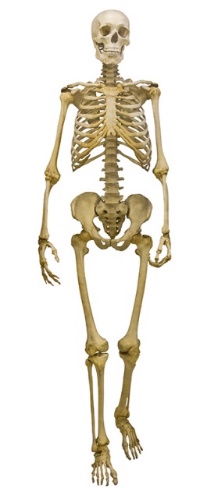 __________________________Kakšna je njegova naloga?______________________________________________________________________________	__/__Sošolec Miha se v šoli velikokrat slabo počuti. Je zelo utrujen in zaspan, saj zvečer dolgo gleda televizijo. Ker zjutraj pozno vstane, nima časa zajtrkovati. V šoli pa komaj čaka, da bo malica, saj je zelo lačen. V popoldanskem času se redko odpravi ven, saj svoj prosti čas raje preživlja za računalnikom.Kaj meniš, zakaj se Miha v šoli slabo počuti  in kaj bi mu predlagal?______________________________________________________________________________________________________________________________________________________________________________Med počitnicami boš nekaj dni preživel pri babici in dedku.Naštej, kaj vse boste počeli, da boste poskrbeli za svoje zdravje (napiši vsaj štiri dejavnosti).________________________________________________________________________________________________________________________________________________________________________________________________________________________________________	__/__Kam sodijo odpadki? Poveži. Naštej štiri primere, kako ti skrbiš za čistejše okolje.________________________________________________________________________________________________________________________________________________________________________________________________________________________________________	__/__Če je trditev pravilna, pobarvaj krožec z zeleno barvico, če je nepravilna pa  z rdečo.	__/__